TM Forum SpecificationService Qualification Management API User GuideTMF645Team Approved Date: 28-May-2020NOTICECopyright © TM Forum 2020. All Rights Reserved.This document and translations of it may be copied and furnished to others, and derivative works that comment on or otherwise explain it or assist in its implementation may be prepared, copied, published, and distributed, in whole or in part, without restriction of any kind, provided that the above copyright notice and this section are included on all such copies and derivative works. However, this document itself may not be modified in any way, including by removing the copyright notice or references to TM FORUM, except as needed for the purpose of developing any document or deliverable produced by a TM FORUM Collaboration Project Team (in which case the rules applicable to copyrights, as set forth in the TM FORUM IPR Policy, must be followed) or as required to translate it into languages other than English.The limited permissions granted above are perpetual and will not be revoked by TM FORUM or its successors or assigns.This document and the information contained herein is provided on an "AS IS" basis and TM FORUM DISCLAIMS ALL WARRANTIES, EXPRESS OR IMPLIED, INCLUDING BUT NOT LIMITED TO ANY WARRANTY THAT THE USE OF THE INFORMATION HEREIN WILL NOT INFRINGE ANY OWNERSHIP RIGHTS OR ANY IMPLIED WARRANTIES OF MERCHANTABILITY OR FITNESS FOR A PARTICULAR PURPOSE.Direct inquiries to the TM Forum office:4 Century Drive, Suite 100Parsippany, NJ 07054, USATel No. +1 973 944 5100Fax No. +1 973 998 7196TM Forum Web Page: www.tmforum.orgTable of ContentsNOTICE	2Table of Contents	3List of Tables	5Introduction	6Lifecycle	7SAMPLE USE CASES	8Support of polymorphism and extension patterns	9RESOURCE MODEL	10Managed Entity and Task Resource Models	10Check Service Qualification resource	10Query Service Qualification resource	22SECOND resource	32Notification Resource Models	32Check Service Qualification Create Event	33Check Service Qualification Attribute Value Change Event	33Check Service Qualification State Change Event	34Check Service Qualification Delete Event	34Check Service Qualification Information Required Event	35Query Service Qualification Create Event	35Query Service Qualification State Change Event	35Query Service Qualification Delete Event	36API OPERATIONS	37Operations on Check Service Qualification	37List check service qualifications	37Retrieve check service qualification	38Create check service qualification	41Patch check service qualification	44Delete check service qualification	47Operations on Query Service Qualification	48List query service qualifications	48Retrieve query service qualification	49Create query service qualification	51Patch query service qualification	54Delete query service qualification	57API NOTIFICATIONS	58Register listener	58Unregister listener	59Publish Event to listener	59Acknowledgements	61Version History	61Release History	61Contributors to Document	62List of TablesN/AIntroductionThe following document is the specification of the REST API for ServiceQualification management. It includes the model definition as well as all available operations. In the Open Digital Economy where multiple actors (SDPs, CSPs, …) may be involved with the delivery of an end-to-end service, those actors need to collaborate and interact with the customer as needed.Following diagram shows ServiceQualification API within pre-ordering API package: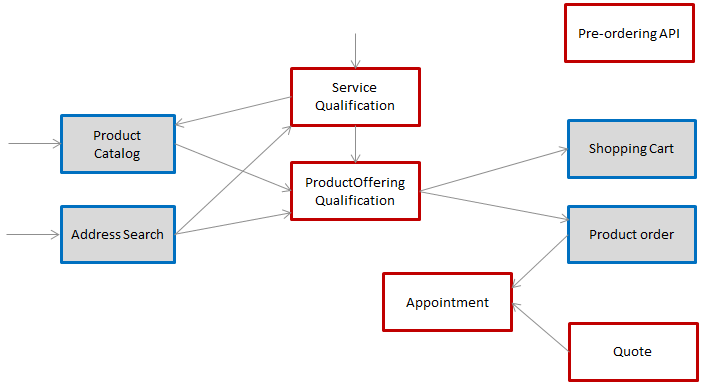 Service Qualification API is one of Pre-Ordering Management API Family. Service Qualification API goal is to provide service technical eligibility in the context of the interaction. This API allows to:Request a specific service (of an array of service) eligibility providing as an input configured service. The resource checkServiceQualification is used for this purpose. The requester will provide an array of service qualification item and expect to have a qualification result for each one of them. In the response, the API will provide qualification result but also:Eligibility unavailability reason (if any)Alternate service proposal (if any).Look for retrieving service available depending on criteria providing in the request – The main UC is to provide a service category and a place for example and get in the response all available service. In the request the requested provided searchCiteria(s) – in response requester get this search criteria plus an array of serviceQualificationItem for each service available. Note that if no service are available, no error will be triggered and no serviceQualificationItem will be in the answer (only searchCriteria are in the response)Because the API allows describing service from the inventory, it is also possible to use it to retrieve service available to complete existing service for both resources.This API did not trigger any modification on the service in the inventory – in particular the service state is not changed (no shift to eligibilityCheck)In the request, for both resources, the following attributes could be filled:service, serviceSpecification, category or service characteristics will be indicated (at least one is mandatory),relatedParty, for which the qualification must be done,place, where the customer wants his service,expected qualification date.LifecycleThe state machine specifying the typical state change transitions is provided below. This is standard task based resource lifecycle: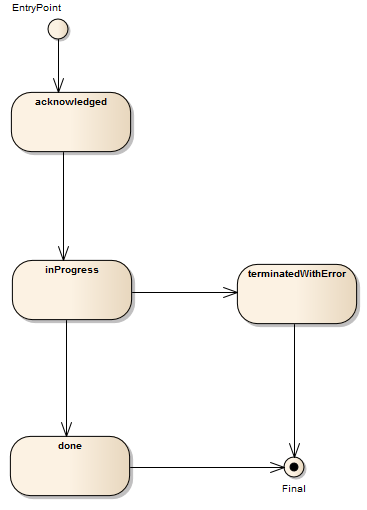 SAMPLE USE CASESTo provide some use-cases:For checkServiceQualification:Check if we can deliver a 4k TV service at a specified addressCheck if we can deliver new IP TV service at the same location of an existing and active Access service  (i.e. without explicitly specifying address but using service relationship)Check if we can upgrade the download speed of an existing and active service from 100 Mb/s to 600Mb/sFor queryServiceQualification:Retrieve a list of service specification – from a service category - available at a given placeRetrieve a list of service specification connecteable to an existing serviceSupport of polymorphism and extension patternsSupport of polymorphic collections and types and schema based extension is provided by means of a list of generic meta-attributes that we describe below. Polymorphism in collections occurs when entities inherit from base entities, for instance a ServiceEligibility and TechnicalEligibility inheriting properties from the abstract CheckServiceQualification entity.Generic support of polymorphism and pattern extensions is described in the TMF API Guidelines v3.0 Part 2 document.The @type attribute provides a way to represent the actual class type of an entity. For example, within a list of CheckServiceQualification instances some may be instances of ServiceEligibility where other could be instances of TechnicalEligibility. The @type gives this information. All resources and sub-resources of this API have a @type attributes that can be provided when this is useful.The @referredType can be used within reference entities (like for instance a CheckServiceQualificationRef object) to explicitly denote the actual entity type of the referred class. Notice that in reference entities the @type, when used, denotes the class type of the reference itself, such as ServiceEligibilityRef or TechnicalEligibilityRef, and not the class type of the referred object. However, since reference classes are rarely sub-classed, @type is generally not useful in reference objects.The @schemaLocation property can be used in resources to allow specifying user-defined properties of an Entity or to specify the expected characteristics of an entity.The @baseType attribute gives a way to provide explicitly the base of class of a given resource that has been extended.RESOURCE MODELManaged Entity and Task Resource ModelsCheck Service Qualification resourceCheckServiceQualification is used to perform a technical eligibility on service configuration(s). It allows to retrieve services that are technically available in the context of the interaction (place, party, service characteristics, ...).Resource model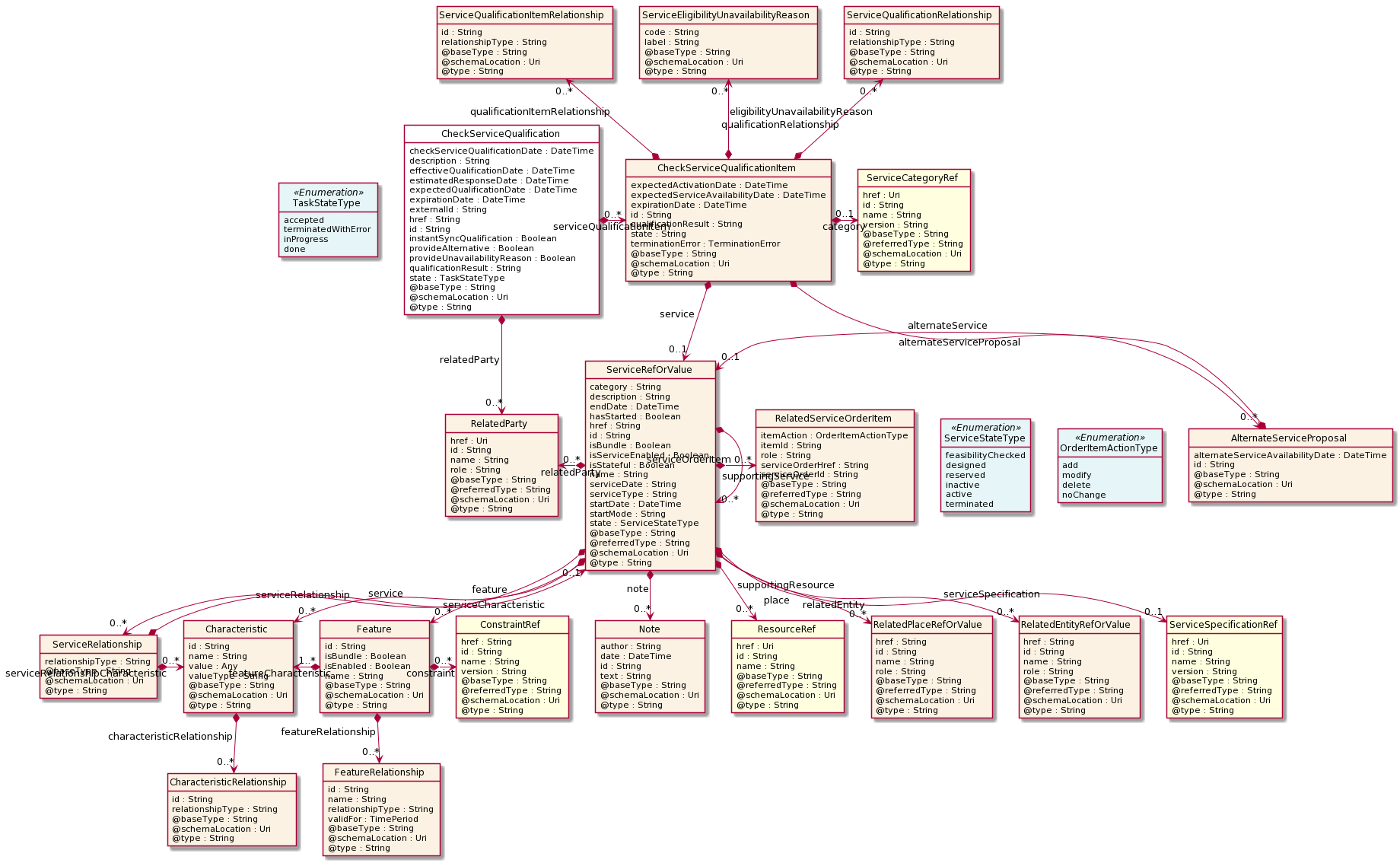 Field descriptionsCheckServiceQualification fieldsAlternateServiceProposal sub-resourceAlternate service proposal is used when the requested service is not available with characteristic and date asked for. An alternate proposal could be a distinct serviceSpecification close to requested one or same as requested but with a different activation date.Characteristic sub-resourceDescribes a given characteristic of an object or entity through a name/value pair.CharacteristicRelationship sub-resourceAnother Characteristic that is related to the current Characteristic;.CheckServiceQualificationItem sub-resourceA ServiceQualificationItem relates to a specific service being checked in a qualification operation.Feature sub-resourceConfiguration feature.FeatureRelationship sub-resourceConfiguration feature.Note sub-resourceExtra information about a given entity.RelatedEntityRefOrValue sub-resourceA reference to an entity, where the type of the entity is not known in advance. A related entity defines a entity described by reference or by value linked to a specific entity. The polymorphic attributes @type, @schemaLocation & @referredType are related to the Entity and not the RelatedEntityRefOrValue class itself.RelatedParty sub-resourceRelated Entity reference. A related party defines party or party role linked to a specific entity.RelatedPlaceRefOrValue sub-resourceRelated Entity reference. A related place defines a place described by reference or by value linked to a specific entity. The polymorphic attributes @type, @schemaLocation & @referredType are related to the place entity and not the RelatedPlaceRefOrValue class itself.RelatedServiceOrderItem sub-resourceRelatedServiceOrderItem (a ServiceOrder item) .The service order item which triggered service creation/change/termination.ServiceEligibilityUnavailabilityReason sub-resourceReason for eligibility result if the ServiceQualification result is no (meaning the Service is not available).ServiceQualificationItemRelationship sub-resourceStructure used to describe relationship between serviceQualification items from the same serviceQualification.ServiceQualificationRelationship sub-resourceServiceRefOrValue sub-resourceA Service to be created defined by value or existing defined by reference. The polymorphic attributes @type, @schemaLocation & @referredType are related to the Service entity and not the RelatedServiceRefOrValue class itself.ServiceRelationship sub-resourceTerminationError sub-resourceThis indicates an error that caused a qualificationItem to be terminated.ConstraintRef relationshipConstraint reference. The Constraint resource represents a policy/rule applied to an entity or entity spec.ResourceRef relationshipServiceCategoryRef relationshipThe (service) category resource is used to group service candidates in logical containers. Categories can contain other categories.ServiceSpecificationRef relationshipService specification reference: ServiceSpecification(s) required to realize a ProductSpecification.Json representation sampleWe provide below the json representation of an example of a 'CheckServiceQualification' resource objectQuery Service Qualification resourceQueryServiceQualification is used to retrieve a list of services that are technically available in the context of the interaction (place, party, service characteristics, ...).Resource model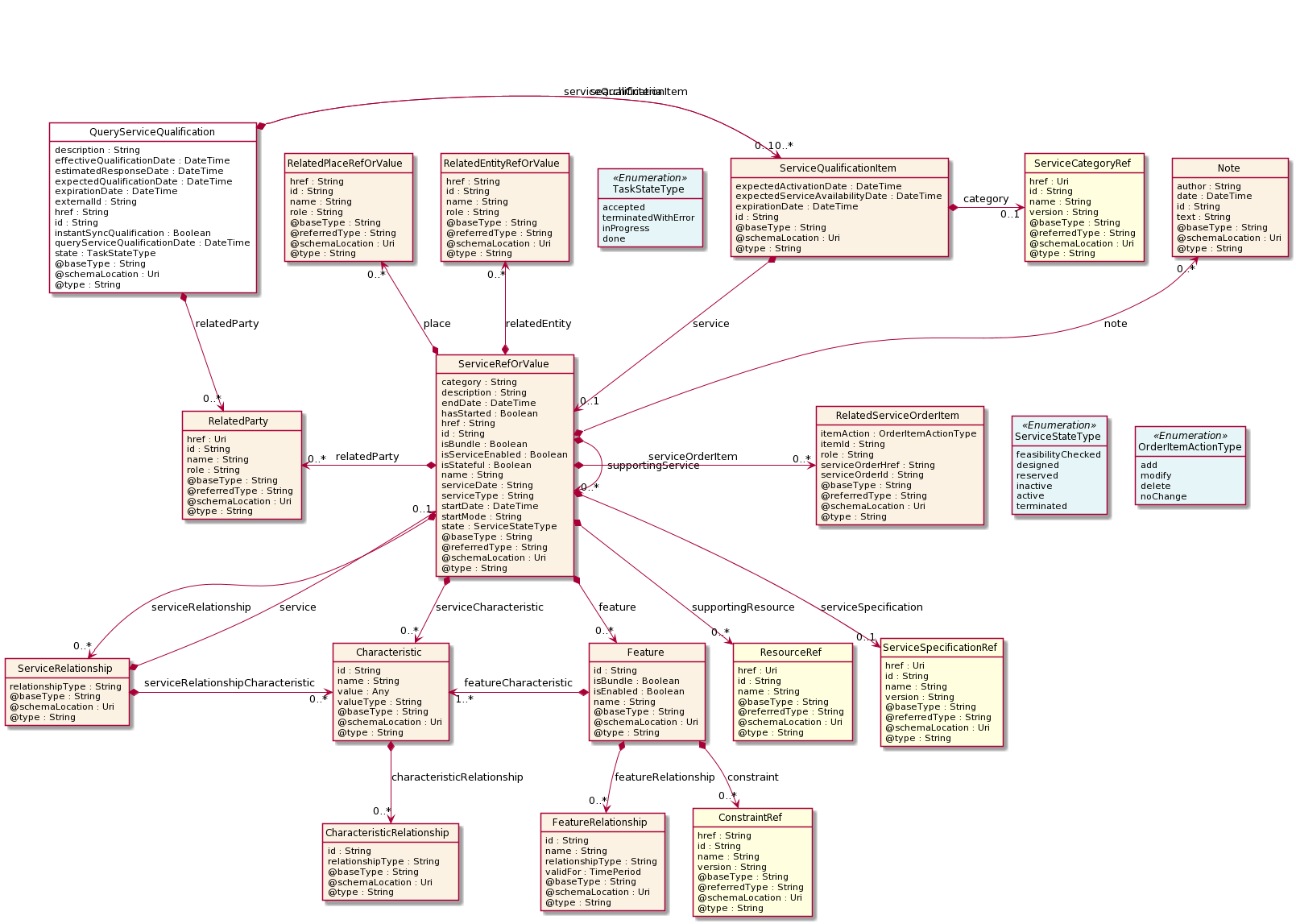 Field descriptionsQueryServiceQualification fieldsCharacteristic sub-resourceDescribes a given characteristic of an object or entity through a name/value pair.CharacteristicRelationship sub-resourceAnother Characteristic that is related to the current Characteristic;.Feature sub-resourceConfiguration feature.FeatureRelationship sub-resourceConfiguration feature.Note sub-resourceExtra information about a given entity.RelatedEntityRefOrValue sub-resourceA reference to an entity, where the type of the entity is not known in advance. A related entity defines a entity described by reference or by value linked to a specific entity. The polymorphic attributes @type, @schemaLocation & @referredType are related to the Entity and not the RelatedEntityRefOrValue class itself.RelatedParty sub-resourceRelated Entity reference. A related party defines party or party role linked to a specific entity.RelatedPlaceRefOrValue sub-resourceRelated Entity reference. A related place defines a place described by reference or by value linked to a specific entity. The polymorphic attributes @type, @schemaLocation & @referredType are related to the place entity and not the RelatedPlaceRefOrValue class itself.RelatedServiceOrderItem sub-resourceRelatedServiceOrderItem (a ServiceOrder item) .The service order item which triggered service creation/change/termination.ServiceQualificationItem sub-resourceA ServiceQualificationItem relates to a specific service being checked in a qualification operation.ServiceRefOrValue sub-resourceA Service to be created defined by value or existing defined by reference. The polymorphic attributes @type, @schemaLocation & @referredType are related to the Service entity and not the RelatedServiceRefOrValue class itself.ServiceRelationship sub-resourceConstraintRef relationshipConstraint reference. The Constraint resource represents a policy/rule applied to an entity or entity spec.ResourceRef relationshipServiceCategoryRef relationshipThe (service) category resource is used to group service candidates in logical containers. Categories can contain other categories.ServiceSpecificationRef relationshipService specification reference: ServiceSpecification(s) required to realize a ProductSpecification.Json representation sampleWe provide below the json representation of an example of a 'QueryServiceQualification' resource objectA CheckServiceQualification is used to check a configured service eligibility (or a list of configured services). Each service qualification requests an item (one item per service). A qualification result is provided in response for each iotem. Requested could ask for unavailability reason and/or for alternate proposal (in case the service requested is not available). SECOND resourceA Query Service Qualification is used to retrieve a list of service eligible in a given request provided by requester (via searchCriteria structure). Each available service is described using the service qualification item. If not service available – no item is retrieved.Notification Resource Models8 notifications are defined for this APINotifications related to CheckServiceQualification:
    - CheckServiceQualificationCreateEvent
    - CheckServiceQualificationAttributeValueChangeEvent
    - CheckServiceQualificationStateChangeEvent
    - CheckServiceQualificationDeleteEvent
    - CheckServiceQualificationInformationRequiredEventNotifications related to QueryServiceQualification:
    - QueryServiceQualificationCreateEvent
    - QueryServiceQualificationStateChangeEvent
    - QueryServiceQualificationDeleteEventThe notification structure for all notifications in this API follow the pattern depicted by the figure below.
A notification event resource (depicted by "SpecificEvent" placeholder) is a sub class of a generic Event structure containing at least an id of the event occurrence (eventId), an event timestamp (eventTime), and the name of the resource (eventType). 
This notification structure owns an event payload structure ("SpecificEventPayload" placeholder) linked to the resource concerned by the notification using the resource name as access field ("resourceName" placeholder).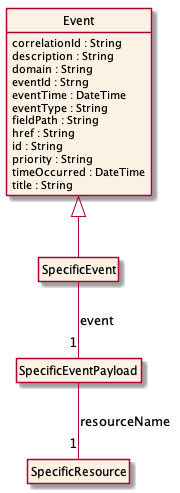 Check Service Qualification Create EventNotification CheckServiceQualificationCreateEvent case for resource CheckServiceQualificationJson representation sampleWe provide below the json representation of an example of a 'CheckServiceQualificationCreateEvent' notification event objectCheck Service Qualification Attribute Value Change EventNotification CheckServiceQualificationAttributeValueChangeEvent case for resource CheckServiceQualificationJson representation sampleWe provide below the json representation of an example of a 'CheckServiceQualificationAttributeValueChangeEvent' notification event objectCheck Service Qualification State Change EventNotification CheckServiceQualificationStateChangeEvent case for resource CheckServiceQualificationJson representation sampleWe provide below the json representation of an example of a 'CheckServiceQualificationStateChangeEvent' notification event objectCheck Service Qualification Delete EventNotification CheckServiceQualificationDeleteEvent case for resource CheckServiceQualificationJson representation sampleWe provide below the json representation of an example of a 'CheckServiceQualificationDeleteEvent' notification event objectCheck Service Qualification Information Required EventNotification CheckServiceQualificationInformationRequiredEvent case for resource CheckServiceQualificationJson representation sampleWe provide below the json representation of an example of a 'CheckServiceQualificationInformationRequiredEvent' notification event objectQuery Service Qualification Create EventNotification QueryServiceQualificationCreateEvent case for resource QueryServiceQualificationJson representation sampleWe provide below the json representation of an example of a 'QueryServiceQualificationCreateEvent' notification event objectQuery Service Qualification State Change EventNotification QueryServiceQualificationStateChangeEvent case for resource QueryServiceQualificationJson representation sampleWe provide below the json representation of an example of a 'QueryServiceQualificationStateChangeEvent' notification event objectQuery Service Qualification Delete EventNotification QueryServiceQualificationDeleteEvent case for resource QueryServiceQualificationJson representation sampleWe provide below the json representation of an example of a 'QueryServiceQualificationDeleteEvent' notification event object API OPERATIONSRemember the following Uniform Contract:Filtering and attribute selection rules are described in the TMF REST Design Guidelines Part 1 document.Notifications are also described in a subsequent section.Operations on Check Service QualificationList check service qualifications  GET /checkServiceQualification?fields=...&{filtering}DescriptionThis operation list check service qualification entities.
Attribute selection is enabled for all first level attributes.
Filtering may be available depending on the compliance level supported by an implementation.Usage SamplesHere's an example of a request for retrieving all the CheckServiceQualification that were completed.Retrieve check service qualification  GET /checkServiceQualification/{id}?fields=...&{filtering}DescriptionThis operation retrieves a check service qualification entity.
Attribute selection is enabled for all first level attributes.
Filtering on sub-resources may be available depending on the compliance level supported by an implementation.Usage SamplesHere's a sample of a request for retrieving a CheckServiceQualification resource based on its idCreate check service qualification  POST /checkServiceQualificationDescriptionThis operation creates a check service qualification entity.Mandatory and Non Mandatory AttributesThe following tables provide the list of mandatory and non mandatory attributes when creating a CheckServiceQualification, including any possible rule conditions and applicable default values. Notice that it is up to an implementer to add additional mandatory attributes.Usage SamplesHere's a sample of a request for creating a CheckServiceQualification resource. We use the ‘fields’ parameter to restrict the numbers of attributes returned in the response.Patch check service qualification  PATCH /checkServiceQualification/{id}DescriptionThis operation allows partial updates of a check service qualification entity. Support of json/merge (https://tools.ietf.org/html/rfc7386) is mandatory, support of json/patch (http://tools.ietf.org/html/rfc5789) is optional.

Note: If the update operation yields to the creation of sub-resources or relationships, the same rules concerning mandatory sub-resource attributes and default value settings in the POST operation applies to the PATCH operation.  Hence these tables are not repeated here.Patchable and Non Patchable AttributesThe tables below provide the list of patchable and non patchable attributes, including constraint rules on their usage.Usage SamplesHere's an example of a request for patching a CheckServiceQualification resource (created via previous POST) with change on following attributes: externalId and expectedQualificationDate valueDelete check service qualification  DELETE /checkServiceQualification/{id}DescriptionThis operation deletes a check service qualification entity.Usage SamplesHere's an example of a request for deleting a CheckServiceQualification.Operations on Query Service QualificationList query service qualifications  GET /queryServiceQualification?fields=...&{filtering}DescriptionThis operation list query service qualification entities.
Attribute selection is enabled for all first level attributes.
Filtering may be available depending on the compliance level supported by an implementation.Usage SamplesHere's an example of a request for retrieving a list of query service qualification request(s). The given criteria is the query service qualification state (done).Retrieve query service qualification  GET /queryServiceQualification/{id}?fields=...&{filtering}DescriptionThis operation retrieves a query service qualification entity.
Attribute selection is enabled for all first level attributes.
Filtering on sub-resources may be available depending on the compliance level supported by an implementation.Usage SamplesHere's an example of a query service qualification request retrieval. The given criteria is the query service qualification request cancel id 79.Create query service qualification  POST /queryServiceQualificationDescriptionThis operation creates a query service qualification entity.Mandatory and Non Mandatory AttributesThe following tables provide the list of mandatory and non mandatory attributes when creating a QueryServiceQualification, including any possible rule conditions and applicable default values. Notice that it is up to an implementer to add additional mandatory attributes.Usage SamplesHere's an example of a request for a query service qualification - the resulting queryServiceQualification request is 55. For illustration prupose the service qualification is not done synchronously (state is accepted)Patch query service qualification  PATCH /queryServiceQualification/{id}DescriptionThis operation allows partial updates of a query service qualification entity. Support of json/merge (https://tools.ietf.org/html/rfc7386) is mandatory, support of json/patch (http://tools.ietf.org/html/rfc5789) is optional.

Note: If the update operation yields to the creation of sub-resources or relationships, the same rules concerning mandatory sub-resource attributes and default value settings in the POST operation applies to the PATCH operation.  Hence these tables are not repeated here.Patchable and Non Patchable AttributesThe tables below provide the list of patchable and non patchable attributes, including constraint rules on their usage.Usage SamplesHere's an example of a request for patching a QueryServiceQualification resource (created via previous POST) with change on the address (24th instead of 25th and 2nd floor instead of 3rd).Delete query service qualification  DELETE /queryServiceQualification/{id}DescriptionThis operation deletes a query service qualification entity.Usage SamplesHere's an example of a request for deleting a QueryServiceQualification.API NOTIFICATIONSFor every single of operation on the entities use the following templates and provide sample REST notification POST calls.It is assumed that the Pub/Sub uses the Register and UnRegister mechanisms described in the REST Guidelines part 1. Refer to the guidelines for more details.Register listener  POST /hubDescriptionSets the communication endpoint address the service instance must use to deliver information about its health state, execution state, failures and metrics. Subsequent POST calls will be rejected by the service if it does not support multiple listeners. In this case DELETE /api/hub/{id} must be called before an endpoint can be created again.BehaviorReturns HTTP/1.1 status code 204 if the request was successful.Returns HTTP/1.1 status code 409 if request is not successful.Usage SamplesHere's an example of a request for registering a listener.Unregister listener  DELETE /hub/{id}DescriptionClears the communication endpoint address that was set by creating the Hub.BehaviorReturns HTTP/1.1 status code 204 if the request was successful.Returns HTTP/1.1 status code 404 if the resource is not found.Usage SamplesHere's an example of a request for un-registering a listener.Publish Event to listener  POST /client/listenerDescriptionClears the communication endpoint address that was set by creating the Hub.Provides to a registered listener the description of the event that was raised. The /client/listener url is the callback url passed when registering the listener.BehaviorReturns HTTP/1.1 status code 201 if the service is able to set the configuration. Usage SamplesHere's an example of a notification received by the listener. In this example “EVENT TYPE” should be replaced by one of the notification types supported by this API (see Notification resources Models section) and EVENT BODY refers to the data structure of the given notification type.For detailed examples on the general TM Forum notification mechanism, see the TMF REST Design Guidelines Part 1 document.AcknowledgementsVersion HistoryRelease HistoryContributors to DocumentRelease Status: Pre-productionApproval Status: Team ApprovedVersion 4.0.0IPR Mode: RANDdescriptionA string. Description of the serviceQualification.effectiveQualificationDateA date time (DateTime). Effective date to serviceQualification completion.estimatedResponseDateA date time (DateTime). Date when the requester expect to provide an answer for the qualification request.expectedQualificationDateA date time (DateTime). A date (DateTime). Deadline date when the requester expected a qualification answer.expirationDateA date time (DateTime). Date when the qualification response expires.externalIdA string. Identifier provided by the requester.hrefA string. Hyperlink to access the serviceQualification.idA string. Unique identifier of the serviceQualification resource.instantSyncQualificationA boolean. An indicator which when the value is "true" means that requester expects to get qualifcation result immediately in the response. If the indicator is true then the response code of 200 indicates the operation is successful otherwise a task is created with a response 201.checkServiceQualificationDateA date time (DateTime). Date when the serviceQualification was submitted.provideAlternativeA boolean. When the value is TRUE means that alternative solutions should be provided.provideUnavailabilityReasonA boolean. When the value is TRUE means that unavailability reason are expected for non available service.qualificationResultA string. Qualification result for this serviceQualification. It could be:  qualified (all qualification item are qualified), alternate (At least one item alternate and no item with  unqualified), unqualified (At least one item unqualified).serviceQualificationItemA list of check service qualification items (CheckServiceQualificationItem [*]). A list of service qualification items.relatedPartyA list of related parties (RelatedParty [*]). A list of related party references, defines party or party role linked to this request.stateA task state type (TaskStateType). State of the serviceQualification (acknowledged, inProgress, terminatedWithError, done).alternateServiceA service ref or value (ServiceRefOrValue). A Service to be created defined by value or existing defined by reference. The polymorphic attributes @type, @schemaLocation & @referredType are related to the Service entity and not the RelatedServiceRefOrValue class itself.alternateServiceAvailabilityDateA date time (DateTime). Alternate availability date in case seller is not able to meet requested expected availability date for the service.idA string. Identifier of a alternate service proposal.@baseTypeA string. When sub-classing, this defines the super-class.@schemaLocationAn uri (Uri). A URI to a JSON-Schema file that defines additional attributes and relationships.@typeA string. When sub-classing, this defines the sub-class Extensible name.characteristicRelationshipA list of characteristic relationships (CharacteristicRelationship [*]). Another Characteristic that is related to the current Characteristic;.idA string. Unique identifier of the characteristic.nameA string. Name of the characteristic.valueAn any (Any). The value of the characteristic.valueTypeA string. Data type of the value of the characteristic.idA string. Unique identifier of the characteristic.relationshipTypeA string. The type of relationship.expectedActivationDateA date time (DateTime). The date when the service is expected to be activated.expectedServiceAvailabilityDateA date time (DateTime). Date when the requester looks for service availability.expirationDateA date time (DateTime). Date when the qualification item response expires.idA string. Id of the Service Qualification Item.alternateServiceProposalA list of alternate service proposals (AlternateServiceProposal [*]). Alternate service proposal is used when the requested service is not available with characteristic and date asked for. An alternate proposal could be a distinct service Spec close to requested one or same as requested but with a different availability date.eligibilityUnavailabilityReasonA list of service eligibility unavailability reasons (ServiceEligibilityUnavailabilityReason [*]). A list of eligibility unavailability reasons (EligibilityUnavailabilityReason [*]). Reason for eligibility result if the serviceQualification result is no (meaning the service is not available).qualificationItemRelationshipA list of service qualification item relationships (ServiceQualificationItemRelationship [*]). A list of qualification item relationships used to describe relationship between serviceQualification item from the same serviceQualification.qualificationRelationshipA list of service qualification relationships (ServiceQualificationRelationship [*]). Structure used to describe relationship between serviceQualification item from the same serviceQualification.qualificationResultA string. Qualification result for serviceQualification item. It could be: - qualified (request service are available), - unqualified (requested not available and not alternate available), - alternate (requested not available but proposal available).stateA string. State of the serviceQualification item (acknowledged, inProgress, terminatedWithError, done).terminationErrorA list of termination errors (TerminationError [*]). If qualificationItem has not been done properly this lists the error(s) that caused termination of the qualification.categoryA service category reference (ServiceCategoryRef). The category resource is used to group product offerings, service and resource candidates in logical containers. Categories can contain other categories and/or product offerings, resource or service candidates.serviceA service ref or value (ServiceRefOrValue). Configure the service characteristics (only configurable characteristics and necessary only if a non default value is selected) and/or identify the service that needs to be modified/deleted.constraintA list of constraint references (ConstraintRef [*]). This is a list of feature constraints.featureCharacteristicA list of characteristics (Characteristic [1..*]). This is a list of Characteristics for a particular feature.featureRelationshipA list of feature relationships (FeatureRelationship [*]). Configuration feature.idA string. Unique identifier of the feature.isBundleA boolean. True if this is a feature group. Default is false.isEnabledA boolean. True if this feature is enabled. Default is true.nameA string. This is the name for the feature.idA string. Unique identifier of the target feature.nameA string. This is the name of the target feature.relationshipTypeA string. This is the type of the feature relationship.validForA time period. The period for which this feature relationship is valid.authorA string. Author of the note.dateA date time (DateTime). Date of the note.idA string. Identifier of the note within its containing entity (may or may not be globally unique, depending on provider implementation).textA string. Text of the note.@referredTypeA string. The actual type of the target instance when needed for disambiguation.nameA string. Name of the related entity.hrefA string. Reference of the related entity.idA string. Unique identifier of a related entity.@baseTypeA string. When sub-classing, this defines the super-class.@schemaLocationAn uri (Uri). A URI to a JSON-Schema file that defines additional attributes and relationships.@typeA string. When sub-classing, this defines the sub-class Extensible name.roleA string.@referredTypeA string. The actual type of the target instance when needed for disambiguation.nameA string. Name of the related entity.hrefAn uri (Uri). Hyperlink reference.idA string. unique identifier.@baseTypeA string. When sub-classing, this defines the super-class.@schemaLocationAn uri (Uri). A URI to a JSON-Schema file that defines additional attributes and relationships.@typeA string. When sub-classing, this defines the sub-class Extensible name.roleA string. Role played by the related party.@referredTypeA string. The actual type of the target instance when needed for disambiguation.nameA string. A user-friendly name for the place, such as [Paris Store], [London Store], [Main Home].hrefA string. Unique reference of the place.idA string. Unique identifier of the place.@baseTypeA string. When sub-classing, this defines the super-class.@schemaLocationAn uri (Uri). A URI to a JSON-Schema file that defines additional attributes and relationships.@typeA string. When sub-classing, this defines the sub-class Extensible name.roleA string.@referredTypeA string. The actual type of the target instance when needed for disambiguation.itemActionAn order item action type (OrderItemActionType). Action of the order item for this service.itemIdA string. Identifier of the order item where the service was managed.roleA string. role of the service order item for this service.serviceOrderHrefA string. Reference of the related entity.serviceOrderIdA string. Unique identifier of a related entity.codeA string. Unavailability reason code.labelA string. Unavailability reason label.idA string. Id of the serviceQualificationItem (from the same serviceQualificationItem).relationshipTypeA string. Type of relationship (ex: reliesOn, connectedTo, etc...).idA string. The id of the target qualification pointed to by this relationship.relationshipTypeA string. The type of relationship.@referredTypeA string. The actual type of the target instance when needed for disambiguation.nameA string. Name of the service.hrefA string. Reference of the service.idA string. Unique identifier of the service.@baseTypeA string. When sub-classing, this defines the super-class.@schemaLocationAn uri (Uri). A URI to a JSON-Schema file that defines additional attributes and relationships.@typeA string. When sub-classing, this defines the sub-class Extensible name.categoryA string. Is it a customer facing or resource facing service.descriptionA string. Free-text description of the service.endDateA date time (DateTime). Date when the service ends.hasStartedA boolean. If TRUE, this Service has already been started.isBundleA boolean. If true, the service is a ServiceBundle which regroup a service hierachy. If false, the service is a 'atomic' service (hierachy leaf).isServiceEnabledA boolean. If FALSE and hasStarted is FALSE, this particular Service has NOT been enabled for use - if FALSE and hasStarted is TRUE then the service has failed.isStatefulA boolean. If TRUE, this Service can be changed without affecting any other services.serviceDateA string. Date when the service was created (whatever its status).serviceTypeA string. Business type of the service.startDateA date time (DateTime). Date when the service starts.startModeA string. This attribute is an enumerated integer that indicates how the Service is started, such as: 0: Unknown; 1: Automatically by the managed environment; 2: Automatically by the owning device; 3: Manually by the Provider of the Service; 4: Manually by a Customer of the Provider; 5: Any of the above.featureA list of features (Feature [*]). A list of features associated with this service.noteA list of notes (Note [*]). A list of notes made on this service.placeA list of related place ref or values (RelatedPlaceRefOrValue [*]). A list of places (Place [*]). Used to define a place useful for the service (for example a geographical place whre the service is installed).relatedEntityA list of related entity ref or values (RelatedEntityRefOrValue [*]). A list of related  entity in relationship with this service.relatedPartyA list of related parties (RelatedParty [*]). A list of related party references (RelatedParty [*]). A related party defines party or party role linked to a specific entity.serviceCharacteristicA list of characteristics (Characteristic [*]). A list of characteristics that characterize this service (ServiceCharacteristic [*]).serviceOrderItemA list of related service order items (RelatedServiceOrderItem [*]). A list of service order items related to this service.serviceRelationshipA list of service relationships (ServiceRelationship [*]). A list of service relationships (ServiceRelationship [*]). Describes links with other service(s) in the inventory.serviceSpecificationA service specification reference (ServiceSpecificationRef). The specification from which this service was instantiated.stateA service state type (ServiceStateType). The life cycle state of the service, such as designed, reserved, active, etc...supportingResourceA list of resource references (ResourceRef [*]). A list of supporting resources (SupportingResource [*]).Note: only Service of type RFS can be associated with Resources.supportingServiceA list of service ref or values (ServiceRefOrValue [*]). A list of supporting services (SupportingService [*]). A collection of services that support this service (bundling, link CFS to RFS).relationshipTypeA string.serviceA service ref or value (ServiceRefOrValue). A Service to be created defined by value or existing defined by reference. The polymorphic attributes @type, @schemaLocation & @referredType are related to the Service entity and not the RelatedServiceRefOrValue class itself.serviceRelationshipCharacteristicA list of characteristics (Characteristic [*]). Describes a given characteristic of an object or entity through a name/value pair.idA string. Unique identifier of the termination error.valueA string. Text to describe the termination error - for example: Unable to proceed to qualification because incomplete information provided.@referredTypeA string. The (class) type of the referred constraint.hrefA string. Hyperlink reference to the target constraint.idA string. reference id to the target constraint.nameA string. Name given to the constraint.versionA string. constraint version.@referredTypeA string. The actual type of the target instance when needed for disambiguation.nameA string. Name of the related entity.hrefAn uri (Uri). Hyperlink reference.idA string. unique identifier.@baseTypeA string. When sub-classing, this defines the super-class.@schemaLocationAn uri (Uri). A URI to a JSON-Schema file that defines additional attributes and relationships.@typeA string. When sub-classing, this defines the sub-class Extensible name.@referredTypeA string. The actual type of the target instance when needed for disambiguation.nameA string. Name of the related entity.hrefAn uri (Uri). Hyperlink reference.idA string. unique identifier.@baseTypeA string. When sub-classing, this defines the super-class.@schemaLocationAn uri (Uri). A URI to a JSON-Schema file that defines additional attributes and relationships.@typeA string. When sub-classing, this defines the sub-class Extensible name.versionA string. Category version.@referredTypeA string. The actual type of the target instance when needed for disambiguation.nameA string. Name of the related entity.hrefAn uri (Uri). Hyperlink reference.idA string. unique identifier.@baseTypeA string. When sub-classing, this defines the super-class.@schemaLocationAn uri (Uri). A URI to a JSON-Schema file that defines additional attributes and relationships.@typeA string. When sub-classing, this defines the sub-class Extensible name.versionA string. Service specification version.{
    "id": "44",
    "href": "http://serverlocation:port/serviceQualificationManagement/v4/checkServiceQualification/456",
    "checkServiceQualificationDate": "2020-04-10T19:20:39.239Z",
    "description": "check service qualification illustration",
    "effectiveQualificationDate": "2020-04-11T15:20:39.239Z",
    "expectedQualificationDate": "2020-04-11T15:20:39.239Z",
    "expirationDate": "2020-04-24T19:20:39.239Z",
    "externalId": "CSQ1",
    "provideAlternative": true,
    "provideUnavailabilityReason": true,
    "instantSyncQualification": false,
    "qualificationResult": "alternate",
    "relatedParty": [
        {
            "id": "456",
            "href": "http://serverlocation:port/partyManagement/v4/party/456",
            "name": "Jean Pontus",
            "role": "Buyer contact",
            "@type": "RelatedParty",
            "@referredType": "Individual"
        }
    ],
    "serviceQualificationItem": [
        {
            "id": "1",
            "expectedActivationDate": "2020-04-16T19:20:39.239Z",
            "expectedServiceAvailabilityDate": "2020-04-11T19:20:39.239Z",
            "expirationDate": "2020-04-24T19:20:39.239Z",
            "qualificationResult": "alternate",
            "state": "done",
            "alternateServiceProposal": [
                {
                    "id": "1",
                    "alternateServiceAvailabilityDate": "2020-04-15T19:20:39.239Z",
                    "alternateService": {
                        "serviceCharacteristic": [
                            {
                                "id": "1",
                                "name": "BroadcastQuality",
                                "valueType": "string",
                                "value": "HD",
                                "@type": "ServiceCharacteristic"
                            }
                        ],
                        "serviceSpecification": {
                            "id": "23",
                            "href": "string",
                            "name": "TVAccess",
                            "@type": "ServiceSpecification"
                        },
                        "@type": "Service"
                    },
                    "@type": "AlternateServiceProposal"
                }
            ],
            "eligibilityUnavailabilityReason": [
                {
                    "code": "26-001",
                    "label": "not enough bandwith at this place",
                    "@baseType": "string",
                    "@schemaLocation": "string",
                    "@type": "string"
                }
            ],
            "service": {
                "place": [
                    {
                        "id": "11",
                        "href": "http://serverlocation:port/geographicSiteManagement/v4/geographicSite/11",
                        "name": "Jean Pontus home",
                        "role": "Installation place",
                        "@referredType": "GeographicSite"
                    }
                ],
                "serviceCharacteristic": [
                    {
                        "id": "1",
                        "name": "BroadcastQuality",
                        "valueType": "string",
                        "value": "4K"
                    }
                ],
                "serviceSpecification": {
                    "id": "23",
                    "href": "string",
                    "name": "TVAccess",
                    "@type": "ServiceSpecification"
                },
                "@type": "Service"
            },
            "@type": "ServiceQualificationItem"
        }
    ],
    "state": "done",
    "@type": "CheckServiceQualification"
}descriptionA string. Description of the serviceQualification.effectiveQualificationDateA date time (DateTime). Effective date to serviceQualification completion.estimatedResponseDateA date time (DateTime). Date when the requester expect to provide an answer for the qualification request.expectedQualificationDateA date time (DateTime). A date (DateTime). Deadline date when the requester expected a qualification answer.expirationDateA date time (DateTime). Date when the qualification response expires.externalIdA string. Identifier provided by the requester.hrefA string. Hyperlink to access the serviceQualification.idA string. Unique identifier of the serviceQualification resource.instantSyncQualificationA boolean. An indicator which when the value is "true" means that requester expects to get qualifcation result immediately in the response. If the indicator is true then the response code of 200 indicates the operation is successful otherwise a task is created with a response 201.queryServiceQualificationDateA date time (DateTime). Date when the serviceQualification was submitted.searchCriteriaA service qualification item (ServiceQualificationItem). Search structure to retrieve eligible service specification.serviceQualificationItemA list of service qualification items (ServiceQualificationItem [*]).relatedPartyA list of related parties (RelatedParty [*]). A list of related party references, defines party or party role linked to this request.stateA task state type (TaskStateType). State of the serviceQualification (acknowledged, inProgress, terminatedWithError, done).@baseTypeA string. When sub-classing, this defines the super-class.@schemaLocationAn uri (Uri). A URI to a JSON-Schema file that defines additional attributes and relationships.@typeA string. When sub-classing, this defines the sub-class Extensible name.characteristicRelationshipA list of characteristic relationships (CharacteristicRelationship [*]). Another Characteristic that is related to the current Characteristic;.idA string. Unique identifier of the characteristic.nameA string. Name of the characteristic.valueAn any (Any). The value of the characteristic.valueTypeA string. Data type of the value of the characteristic.idA string. Unique identifier of the characteristic.relationshipTypeA string. The type of relationship.constraintA list of constraint references (ConstraintRef [*]). This is a list of feature constraints.featureCharacteristicA list of characteristics (Characteristic [1..*]). This is a list of Characteristics for a particular feature.featureRelationshipA list of feature relationships (FeatureRelationship [*]). Configuration feature.idA string. Unique identifier of the feature.isBundleA boolean. True if this is a feature group. Default is false.isEnabledA boolean. True if this feature is enabled. Default is true.nameA string. This is the name for the feature.idA string. Unique identifier of the target feature.nameA string. This is the name of the target feature.relationshipTypeA string. This is the type of the feature relationship.validForA time period. The period for which this feature relationship is valid.authorA string. Author of the note.dateA date time (DateTime). Date of the note.idA string. Identifier of the note within its containing entity (may or may not be globally unique, depending on provider implementation).textA string. Text of the note.@referredTypeA string. The actual type of the target instance when needed for disambiguation.nameA string. Name of the related entity.hrefA string. Reference of the related entity.idA string. Unique identifier of a related entity.@baseTypeA string. When sub-classing, this defines the super-class.@schemaLocationAn uri (Uri). A URI to a JSON-Schema file that defines additional attributes and relationships.@typeA string. When sub-classing, this defines the sub-class Extensible name.roleA string.@referredTypeA string. The actual type of the target instance when needed for disambiguation.nameA string. Name of the related entity.hrefAn uri (Uri). Hyperlink reference.idA string. unique identifier.@baseTypeA string. When sub-classing, this defines the super-class.@schemaLocationAn uri (Uri). A URI to a JSON-Schema file that defines additional attributes and relationships.@typeA string. When sub-classing, this defines the sub-class Extensible name.roleA string. Role played by the related party.@referredTypeA string. The actual type of the target instance when needed for disambiguation.nameA string. A user-friendly name for the place, such as [Paris Store], [London Store], [Main Home].hrefA string. Unique reference of the place.idA string. Unique identifier of the place.@baseTypeA string. When sub-classing, this defines the super-class.@schemaLocationAn uri (Uri). A URI to a JSON-Schema file that defines additional attributes and relationships.@typeA string. When sub-classing, this defines the sub-class Extensible name.roleA string.@referredTypeA string. The actual type of the target instance when needed for disambiguation.itemActionAn order item action type (OrderItemActionType). Action of the order item for this service.itemIdA string. Identifier of the order item where the service was managed.roleA string. role of the service order item for this service.serviceOrderHrefA string. Reference of the related entity.serviceOrderIdA string. Unique identifier of a related entity.categoryA service category reference (ServiceCategoryRef). The category resource is used to group product offerings, service and resource candidates in logical containers. Categories can contain other categories and/or product offerings, resource or service candidates.expectedActivationDateA date time (DateTime). The date when the service is expected to be activated.expectedServiceAvailabilityDateA date time (DateTime). Date when the requester looks for service availability.expirationDateA date time (DateTime). Date when the qualification item response expires.idA string. Id of the Service Qualification Item.serviceA service ref or value (ServiceRefOrValue). Configure the service characteristics (only configurable characteristics and necessary only if a non default value is selected) and/or identify the service that needs to be modified/deleted.@referredTypeA string. The actual type of the target instance when needed for disambiguation.nameA string. Name of the service.hrefA string. Reference of the service.idA string. Unique identifier of the service.@baseTypeA string. When sub-classing, this defines the super-class.@schemaLocationAn uri (Uri). A URI to a JSON-Schema file that defines additional attributes and relationships.@typeA string. When sub-classing, this defines the sub-class Extensible name.categoryA string. Is it a customer facing or resource facing service.descriptionA string. Free-text description of the service.endDateA date time (DateTime). Date when the service ends.hasStartedA boolean. If TRUE, this Service has already been started.isBundleA boolean. If true, the service is a ServiceBundle which regroup a service hierachy. If false, the service is a 'atomic' service (hierachy leaf).isServiceEnabledA boolean. If FALSE and hasStarted is FALSE, this particular Service has NOT been enabled for use - if FALSE and hasStarted is TRUE then the service has failed.isStatefulA boolean. If TRUE, this Service can be changed without affecting any other services.serviceDateA string. Date when the service was created (whatever its status).serviceTypeA string. Business type of the service.startDateA date time (DateTime). Date when the service starts.startModeA string. This attribute is an enumerated integer that indicates how the Service is started, such as: 0: Unknown; 1: Automatically by the managed environment; 2: Automatically by the owning device; 3: Manually by the Provider of the Service; 4: Manually by a Customer of the Provider; 5: Any of the above.featureA list of features (Feature [*]). A list of feature associated with this service.noteA list of notes (Note [*]). A list of notes made on this service.placeA list of related place ref or values (RelatedPlaceRefOrValue [*]). A list of places (Place [*]). Used to define a place useful for the service (for example a geographical place whre the service is installed).relatedEntityA list of related entity ref or values (RelatedEntityRefOrValue [*]). A list of related  entity in relationship with this service.relatedPartyA list of related parties (RelatedParty [*]). A list of related party references (RelatedParty [*]). A related party defines party or party role linked to a specific entity.serviceCharacteristicA list of characteristics (Characteristic [*]). A list of characteristics that characterize this service (ServiceCharacteristic [*]).serviceOrderItemA list of related service order items (RelatedServiceOrderItem [*]). A list of service order items related to this service.serviceRelationshipA list of service relationships (ServiceRelationship [*]). A list of service relationships (ServiceRelationship [*]). Describes links with other service(s) in the inventory.serviceSpecificationA service specification reference (ServiceSpecificationRef). The specification from which this service was instantiated.stateA service state type (ServiceStateType). The life cycle state of the service, such as designed, reserved, active, etc...supportingResourceA list of resource references (ResourceRef [*]). A list of supporting resources (SupportingResource [*]).Note: only Service of type RFS can be associated with Resources.supportingServiceA list of service ref or values (ServiceRefOrValue [*]). A list of supporting services (SupportingService [*]). A collection of services that support this service (bundling, link CFS to RFS).relationshipTypeA string.serviceA service ref or value (ServiceRefOrValue). A Service to be created defined by value or existing defined by reference. The polymorphic attributes @type, @schemaLocation & @referredType are related to the Service entity and not the RelatedServiceRefOrValue class itself.serviceRelationshipCharacteristicA list of characteristics (Characteristic [*]). Describes a given characteristic of an object or entity through a name/value pair.@referredTypeA string. The (class) type of the referred constraint.hrefA string. Hyperlink reference to the target constraint.idA string. reference id to the target constraint.nameA string. Name given to the constraint.versionA string. constraint version.@referredTypeA string. The actual type of the target instance when needed for disambiguation.nameA string. Name of the related entity.hrefAn uri (Uri). Hyperlink reference.idA string. unique identifier.@baseTypeA string. When sub-classing, this defines the super-class.@schemaLocationAn uri (Uri). A URI to a JSON-Schema file that defines additional attributes and relationships.@typeA string. When sub-classing, this defines the sub-class Extensible name.@referredTypeA string. The actual type of the target instance when needed for disambiguation.nameA string. Name of the related entity.hrefAn uri (Uri). Hyperlink reference.idA string. unique identifier.@baseTypeA string. When sub-classing, this defines the super-class.@schemaLocationAn uri (Uri). A URI to a JSON-Schema file that defines additional attributes and relationships.@typeA string. When sub-classing, this defines the sub-class Extensible name.versionA string. Category version.@referredTypeA string. The actual type of the target instance when needed for disambiguation.nameA string. Name of the related entity.hrefAn uri (Uri). Hyperlink reference.idA string. unique identifier.@baseTypeA string. When sub-classing, this defines the super-class.@schemaLocationAn uri (Uri). A URI to a JSON-Schema file that defines additional attributes and relationships.@typeA string. When sub-classing, this defines the sub-class Extensible name.versionA string. Service specification version.{
    "id": "54",
    "href": "http://serverlocation:port/serviceQualificationManagement/v4/queryServiceQualification/54",
    "description": "Query Service Qualification Illustration - 2 serviceSpec available at this place for this category",
    "effectiveQualificationDate": "2020-04-13T13:51:41.218Z",
    "estimatedResponseDate": "2020-04-13T14:00:00.218Z",
    "expectedQualificationDate": "2020-04-13T13:51:41.218Z",
    "expirationDate": "2020-04-15T13:51:41.218Z",
    "externalId": "QSQ-456",
    "instantSyncQualification": true,
    "queryServiceQualificationDate": "2020-04-13T13:51:41.218Z",
    "relatedParty": [
        {
            "id": "456",
            "href": "http://serverlocation:port/partyManagement/v4/party/456",
            "name": "Jean Pontus",
            "role": "Buyer contact",
            "@type": "RelatedParty",
            "@referredType": "Individual"
        }
    ],
    "searchCriteria": {
        "id": "1",
        "category": {
            "id": "1",
            "href": "http://serverlocation:port/serviceCatalogManagement/v4/category/1",
            "name": "Fiber Access",
            "@type": "Category"
        },
        "service": {
            "place": [
                {
                    "role": "Installation Place",
                    "@type": "GeographicAddress",
                    "city": "San Francisco",
                    "postcode": "94121",
                    "streetName": "25th",
                    "streetType": "Avenue",
                    "streetNr": "437",
                    "geographicAddress": [
                        {
                            "levelType": "floor",
                            "levelNumber": "3"
                        }
                    ]
                }
            ]
        },
        "@type": "SearchCriteria"
    },
    "serviceQualificationItem": [
        {
            "id": "1",
            "service": {
                "serviceSpecification": {
                    "id": "78",
                    "href": "http://serverlocation:port/serviceCatalogManagement/v4/serviceSpecification/78",
                    "name": "X-Fiber Service",
                    "@type": "ServiceSpecification"
                },
                "@type": "Service"
            },
            "@type": "ServiceQualificationItem"
        },
        {
            "id": "2",
            "service": {
                "serviceSpecification": {
                    "id": "87",
                    "href": "http://serverlocation:port/serviceCatalogManagement/v4/serviceSpecification/87",
                    "name": "Standard Fiber Service",
                    "@type": "ServiceSpecification"
                },
                "@type": "Service"
            },
            "@type": "ServiceQualificationItem"
        }
    ],
    "state": "done",
    "@type": "QueryServiceQualification"
}{
    "eventId":"00001",
    "eventTime":"2015-11-16T16:42:25-04:00",
    "eventType":"CheckServiceQualificationCreateEvent",
     "event": {
        "checkServiceQualification" : 
            {-- SEE CheckServiceQualification RESOURCE SAMPLE --}
    }
}
{
    "eventId":"00001",
    "eventTime":"2015-11-16T16:42:25-04:00",
    "eventType":"CheckServiceQualificationAttributeValueChangeEvent",
     "event": {
        "checkServiceQualification" : 
            {-- SEE CheckServiceQualification RESOURCE SAMPLE --}
    }
}
{
    "eventId":"00001",
    "eventTime":"2015-11-16T16:42:25-04:00",
    "eventType":"CheckServiceQualificationStateChangeEvent",
     "event": {
        "checkServiceQualification" : 
            {-- SEE CheckServiceQualification RESOURCE SAMPLE --}
    }
}
{
    "eventId":"00001",
    "eventTime":"2015-11-16T16:42:25-04:00",
    "eventType":"CheckServiceQualificationDeleteEvent",
     "event": {
        "checkServiceQualification" : 
            {-- SEE CheckServiceQualification RESOURCE SAMPLE --}
    }
}
{
    "eventId":"00001",
    "eventTime":"2015-11-16T16:42:25-04:00",
    "eventType":"CheckServiceQualificationInformationRequiredEvent",
     "event": {
        "checkServiceQualification" : 
            {-- SEE CheckServiceQualification RESOURCE SAMPLE --}
    }
}
{
    "eventId":"00001",
    "eventTime":"2015-11-16T16:42:25-04:00",
    "eventType":"QueryServiceQualificationCreateEvent",
     "event": {
        "queryServiceQualification" : 
            {-- SEE QueryServiceQualification RESOURCE SAMPLE --}
    }
}
{
    "eventId":"00001",
    "eventTime":"2015-11-16T16:42:25-04:00",
    "eventType":"QueryServiceQualificationStateChangeEvent",
     "event": {
        "queryServiceQualification" : 
            {-- SEE QueryServiceQualification RESOURCE SAMPLE --}
    }
}
{
    "eventId":"00001",
    "eventTime":"2015-11-16T16:42:25-04:00",
    "eventType":"QueryServiceQualificationDeleteEvent",
     "event": {
        "queryServiceQualification" : 
            {-- SEE QueryServiceQualification RESOURCE SAMPLE --}
    }
}
Operation on EntitiesUniform API OperationDescriptionQuery EntitiesGET ResourceGET must be used to retrieve a representation of a resource.Create EntityPOST ResourcePOST must be used to create a new resourcePartial Update of an EntityPATCH ResourcePATCH must be used to partially update a resourceRemove an EntityDELETE ResourceDELETE must be used to remove a resource
Request
GET /tmf-api/serviceQualificationManagement/v4/checkServiceQualification?fields=id,description,expectedQualificationDate,qualificationResult&state=done
Accept: application/json


Response
200

[
    {
        "id": "48",
        "description": "check service qualification for IP",
        "expectedQualificationDate": "2020-04-11T14:23:33.239Z",
        "qualificationResult": "qualified"
    },
    {
        "id": "44",
        "description": "check service qualification illustration",
        "expectedQualificationDate": "2020-04-11T15:20:39.239Z",
        "qualificationResult": "alternate"
    },
    {
        "id": "41",
        "description": "check service qualification for an UNI access",
        "expectedQualificationDate": "2020-04-11T17:10:39.239Z",
        "qualificationResult": "qualified"
    }
]

Request
GET /tmf-api/serviceQualificationManagement/v4/checkServiceQualification/44
Accept: application/json


Response
200

{
    "id": "44",
    "href": "ttp://serverlocation:port/serviceQualificationManagement/v4/checkServiceQualification/456",
    "checkServiceQualificationDate": "2020-04-10T19:20:39.239Z",
    "description": "check service qualification illustration",
    "effectiveQualificationDate": "2020-04-11T15:20:39.239Z",
    "expectedQualificationDate": "2020-04-11T15:20:39.239Z",
    "expirationDate": "2020-04-24T19:20:39.239Z",
    "externalId": "CSQ1",
    "provideAlternative": true,
    "provideUnavailabilityReason": true,
    "instantSyncQualification": false,
    "qualificationResult": "alternate",
    "relatedParty": [
        {
            "id": "456",
            "href": "http://serverlocation:port/partyManagement/v4/party/456",
            "name": "Jean Pontus",
            "role": "Buyer contact",
            "@type": "RelatedParty",
            "@referredType": "Individual"
        }
    ],
    "serviceQualificationItem": [
        {
            "id": "1",
            "expectedActivationDate": "2020-04-16T19:20:39.239Z",
            "expectedServiceAvailabilityDate": "2020-04-11T19:20:39.239Z",
            "expirationDate": "2020-04-24T19:20:39.239Z",
            "qualificationResult": "alternate",
            "state": "done",
            "alternateServiceProposal": [
                {
                    "id": "1",
                    "alternateServiceAvailabilityDate": "2020-04-15T19:20:39.239Z",
                    "alternateService": {
                        "serviceCharacteristic": [
                            {
                                "id": "1",
                                "name": "BroadcastQuality",
                                "valueType": "string",
                                "value": "HD",
                                "@type": "ServiceCharacteristic"
                            }
                        ],
                        "serviceSpecification": {
                            "id": "23",
                            "href": "http://serverlocation:port/ServiceCatalog/v4/serviceSpecification/23",
                            "name": "TVAccess",
                            "@type": "ServiceSpecification"
                        },
                        "@type": "Service"
                    },
                    "@type": "AlternateServiceProposal"
                }
            ],
            "eligibilityUnavailabilityReason": [
                {
                    "code": "26-001",
                    "label": "not enough bandwith at this place"
                }
            ],
            "service": {
                "place": [
                    {
                        "id": "11",
                        "href": "http://serverlocation:port/geographicSiteManagement/v4/geographicSite/11",
                        "name": "Jean Pontus home",
                        "role": "Installation place",
                        "@referredType": "GeographicSite"
                    }
                ],
                "serviceCharacteristic": [
                    {
                        "id": "1",
                        "name": "BroadcastQuqlity",
                        "valueType": "string",
                        "value": "4K"
                    }
                ],
                "serviceSpecification": {
                    "id": "23",
                    "href": "http://serverlocation:port/serviceCatalog/v4/serviceSpecification/23",
                    "name": "TVAccess",
                    "@type": "ServiceSpecification"
                },
                "@type": "Service"
            },
            "@type": "ServiceQualificationItem"
        }
    ],
    "state": "done",
    "@type": "CheckServiceQualification"
}
Mandatory AttributesRuleserviceQualificationItemNon Mandatory AttributesRuledescriptioneffectiveQualificationDateestimatedResponseDateexpectedQualificationDateexpirationDateexternalIdinstantSyncQualificationcheckServiceQualificationDateprovideAlternativeprovideUnavailabilityReasonqualificationResultrelatedPartystate
Request
POST /tmf-api/serviceQualificationManagement/v4/checkServiceQualification
Content-Type: application/json

{
    "description": "check service qualification illustration",
    "expectedQualificationDate": "2020-04-11T15:20:39.239Z",
    "externalId": "CSQ1",
    "provideAlternative": true,
    "instantSyncQualification": false,
    "provideUnavailabilityReason": true,
    "relatedParty": [
        {
            "id": "456",
            "href": "http://serverlocation:port/partyManagement/v4/party/456",
            "name": "Jean Pontus",
            "role": "Buyer contact",
            "@type": "RelatedParty",
            "@referredType": "Individual"
        }
    ],
    "serviceQualificationItem": [
        {
            "id": "1",
            "expectedServiceAvailabilityDate": "2020-04-11T19:20:39.239Z",
            "service": {
                "place": [
                    {
                        "id": "11",
                        "href": "http://serverlocation:port/geographicSiteManagement/v4/geographicSite/11",
                        "name": "Jean Pontus home",
                        "role": "Installation place",
                        "@referredType": "GeographicSite"
                    }
                ],
                "serviceCharacteristic": [
                    {
                        "id": "1",
                        "name": "BroadcastQuality",
                        "valueType": "string",
                        "value": "4K"
                    }
                ],
                "serviceSpecification": {
                    "id": "23",
                    "href": "http://serverlocation:port/serviceCatalog/v4/serviceSpecification/23",
                    "name": "TVAccess",
                    "@type": "ServiceSpecification"
                },
                "@type": "Service"
            },
            "@type": "ServiceQualificationItem"
        }
    ],
    "@type": "CheckServiceQualification"
}


Response
201

{
    "id": "44",
    "href": "ttp://serverlocation:port/serviceQualificationManagement/v4/checkServiceQualification/456",
    "checkServiceQualificationDate": "2020-04-10T19:20:39.239Z",
    "description": "check service qualification illustration",
    "expectedQualificationDate": "2020-04-11T15:20:39.239Z",
    "externalId": "CSQ1",
    "provideAlternative": true,
    "provideUnavailabilityReason": true,
    "instantSyncQualification": false,
    "qualificationResult": "unqualified",
    "relatedParty": [
        {
            "id": "456",
            "href": "http://serverlocation:port/partyManagement/v4/party/456",
            "name": "Jean Pontus",
            "role": "Buyer contact",
            "@type": "RelatedParty",
            "@referredType": "Individual"
        }
    ],
    "serviceQualificationItem": [
        {
            "id": "1",
            "expectedServiceAvailabilityDate": "2020-04-11T19:20:39.239Z",
            "qualificationResult": "unqualified",
            "state": "accepted",
            "service": {
                "place": [
                    {
                        "id": "11",
                        "href": "http://serverlocation:port/geographicSiteManagement/v4/geographicSite/11",
                        "name": "Jean Pontus home",
                        "role": "Installation place",
                        "@referredType": "GeographicSite"
                    }
                ],
                "serviceCharacteristic": [
                    {
                        "id": "1",
                        "name": "BroadcastQuality",
                        "valueType": "string",
                        "value": "4K"
                    }
                ],
                "serviceSpecification": {
                    "id": "23",
                    "href": "http://serverlocation:port/serviceCatalog/v4/serviceSpecification/23",
                    "name": "TVAccess",
                    "@type": "ServiceSpecification"
                },
                "@type": "Service"
            },
            "@type": "ServiceQualificationItem"
        }
    ],
    "state": "accepted",
    "@type": "CheckServiceQualification"
}
Patchable AttributesRuledescriptioneffectiveQualificationDateestimatedResponseDateexpectedQualificationDateexpirationDateexternalIdinstantSyncQualificationprovideAlternativeprovideUnavailabilityReasonqualificationResultserviceQualificationItemrelatedPartystateNon Patchable AttributesRuleidhrefcheckServiceQualificationDate
Request
PATCH /tmf-api/serviceQualificationManagement/v4/checkServiceQualification/42
Content-Type: application/merge-patch+json

{
    "id": "44",
    "checkServiceQualificationDate": "2020-04-10T19:20:39.239Z",
    "description": "check service qualification illustration",
    "expectedQualificationDate": "2020-04-15T15:20:39.239Z",
    "externalId": "CSQ1-001",
    "provideAlternative": true,
    "provideUnavailabilityReason": true,
    "instantSyncQualification": false,
    "relatedParty": [
        {
            "id": "456",
            "href": "http://serverlocation:port/partyManagement/v4/party/456",
            "name": "Jean Pontus",
            "role": "Buyer contact",
            "@type": "RelatedParty",
            "@referredType": "Individual"
        }
    ],
    "serviceQualificationItem": [
        {
            "id": "1",
            "expectedServiceAvailabilityDate": "2020-04-11T19:20:39.239Z",
            "service": {
                "place": [
                    {
                        "id": "11",
                        "href": "http://serverlocation:port/geographicSiteManagement/v4/geographicSite/11",
                        "name": "Jean Pontus home",
                        "role": "Installation place",
                        "@referredType": "GeographicSite"
                    }
                ],
                "serviceCharacteristic": [
                    {
                        "id": "1",
                        "name": "BroadcastQuality",
                        "valueType": "string",
                        "value": "4K"
                    }
                ],
                "serviceSpecification": {
                    "id": "23",
                    "href": "string",
                    "name": "TVAccess",
                    "@type": "ServiceSpecification"
                },
                "@type": "Service"
            },
            "@type": "ServiceQualificationItem"
        }
    ],
    "@type": "CheckServiceQualification"
}


Response
200

{
    "id": "44",
    "href": "ttp://serverlocation:port/serviceQualificationManagement/v4/checkServiceQualification/456",
    "checkServiceQualificationDate": "2020-04-10T19:20:39.239Z",
    "description": "check service qualification illustration",
    "expectedQualificationDate": "2020-04-15T15:20:39.239Z",
    "externalId": "CSQ1-001",
    "provideAlternative": true,
    "provideUnavailabilityReason": true,
    "instantSyncQualification": false,
    "qualificationResult": "unqualified",
    "relatedParty": [
        {
            "id": "456",
            "href": "http://serverlocation:port/partyManagement/v4/party/456",
            "name": "Jean Pontus",
            "role": "Buyer contact",
            "@type": "RelatedParty",
            "@referredType": "Individual"
        }
    ],
    "serviceQualificationItem": [
        {
            "id": "1",
            "expectedServiceAvailabilityDate": "2020-04-11T19:20:39.239Z",
            "qualificationResult": "unqualified",
            "state": "acknowledged",
            "service": {
                "place": [
                    {
                        "id": "11",
                        "href": "http://serverlocation:port/geographicSiteManagement/v4/geographicSite/11",
                        "name": "Jean Pontus home",
                        "role": "Installation place",
                        "@referredType": "GeographicSite"
                    }
                ],
                "serviceCharacteristic": [
                    {
                        "id": "1",
                        "name": "BroadcastQuality",
                        "valueType": "string",
                        "value": "4K"
                    }
                ],
                "serviceSpecification": {
                    "id": "23",
                    "href": "string",
                    "name": "TVAccess",
                    "@type": "ServiceSpecification"
                },
                "@type": "Service"
            },
            "@type": "ServiceQualificationItem"
        }
    ],
    "state": "acknowledged",
    "@type": "CheckServiceQualification"
}

Request
DELETE /tmf-api/serviceQualificationManagement/v4/checkServiceQualification/44


Response
204


Request
GET /tmf-api/serviceQualificationManagement/v4/queryServiceQualification?fields=id,externalId,effectiveQualificationDate,expirationDate&state=done
Accept: application/json


Response
200

[
    {
        "id": "48",
        "externalId": "check service qualification for IP",
        "effectiveQualificationDate": "2020-04-11T14:23:33.239Z",
        "expirationDate": "2020-04-14T14:23:33.239Z"
    },
    {
        "id": "44",
        "externalId": "check service qualification illustration",
        "effectiveQualificationDate": "2020-04-12T14:23:33.239Z",
        "expirationDate": "2020-04-15T14:23:33.239Z"
    }
]

Request
GET /tmf-api/serviceQualificationManagement/v4/queryServiceQualification/54
Accept: application/json


Response
200

{
    "id": "54",
    "href": "http://serverlocation:port/serviceQualificationManagement/v4/queryServiceQualification/54",
    "description": "Query Service Qualification Illustration - 2 serviceSpec available at this place for this category",
    "effectiveQualificationDate": "2020-04-13T13:51:41.218Z",
    "estimatedResponseDate": "2020-04-13T14:00:00.218Z",
    "expectedQualificationDate": "2020-04-13T13:51:41.218Z",
    "expirationDate": "2020-04-15T13:51:41.218Z",
    "externalId": "QSQ-456",
    "instantSyncQualification": false,
    "queryServiceQualificationDate": "2020-04-13T13:51:41.218Z",
    "relatedParty": [
        {
            "id": "456",
            "href": "http://serverlocation:port/partyManagement/v4/party/456",
            "name": "Jean Pontus",
            "role": "Buyer contact",
            "@type": "RelatedParty",
            "@referredType": "Individual"
        }
    ],
    "searchCriteria": {
        "id": "1",
        "category": {
            "id": "1",
            "href": "http://serverlocation:port/serviceCatalogManagement/v4/category/1",
            "name": "Fiber Access",
            "@type": "Category"
        },
        "service": {
            "place": [
                {
                    "role": "Installation Place",
                    "@type": "GeographicAddress",
                    "city": "San Francisco",
                    "postcode": "94121",
                    "streetName": "25th",
                    "streetType": "Avenue",
                    "streetNr": "437",
                    "geographicAddress": [
                        {
                            "levelType": "floor",
                            "levelNumber": "3"
                        }
                    ]
                }
            ]
        },
        "@type": "SearchCriteria"
    },
    "serviceQualificationItem": [
        {
            "id": "1",
            "service": {
                "serviceSpecification": {
                    "id": "78",
                    "href": "http://serverlocation:port/serviceCatalogManagement/v4/serviceSpecification/78",
                    "name": "X-Fiber Service",
                    "@type": "ServiceSpecification"
                },
                "@type": "Service"
            },
            "@type": "ServiceQualificationItem"
        },
        {
            "id": "2",
            "service": {
                "serviceSpecification": {
                    "id": "87",
                    "href": "http://serverlocation:port/serviceCatalogManagement/v4/serviceSpecification/87",
                    "name": "Standard Fiber Service",
                    "@type": "ServiceSpecification"
                },
                "@type": "Service"
            },
            "@type": "ServiceQualificationItem"
        }
    ],
    "state": "done",
    "@type": "QueryServiceQualification"
}
Mandatory AttributesRulesearchCriteriaNon Mandatory AttributesRuledescriptioneffectiveQualificationDateestimatedResponseDateexpectedQualificationDateexpirationDateexternalIdinstantSyncQualificationqueryServiceQualificationDateserviceQualificationItemrelatedPartystate
Request
POST /tmf-api/serviceQualificationManagement/v4/queryServiceQualification
Content-Type: application/json

{
    "description": "Query Service Qualification POST Illustration",
    "expectedQualificationDate": "2020-04-13T13:51:41.218Z",
    "instantSyncQualification": false,
    "externalId": "QSQ-456",
    "relatedParty": [
        {
            "id": "456",
            "href": "http://serverlocation:port/partyManagement/v4/party/456",
            "name": "Jean Pontus",
            "role": "Buyer contact",
            "@type": "RelatedParty",
            "@referredType": "Individual"
        }
    ],
    "searchCriteria": {
        "id": "1",
        "category": {
            "id": "1",
            "href": "http://serverlocation:port/serviceCatalogManagement/v4/category/1",
            "name": "Fiber Access",
            "@type": "Category"
        },
        "service": {
            "place": [
                {
                    "role": "Installation Place",
                    "@type": "GeographicAddress",
                    "city": "San Francisco",
                    "postcode": "94121",
                    "streetName": "25th",
                    "streetType": "Avenue",
                    "streetNr": "437",
                    "geographicAddress": [
                        {
                            "levelType": "floor",
                            "levelNumber": "3"
                        }
                    ]
                }
            ]
        },
        "@type": "SearchCriteria"
    },
    "@type": "QueryServiceQualification"
}


Response
201

{
    "id": "55",
    "href": "http://serverlocation:port/serviceQualificationManagement/v4/queryServiceQualification/55",
    "description": "Query Service Qualification POST Illustration",
    "estimatedResponseDate": "2020-04-13T14:00:00.218Z",
    "expectedQualificationDate": "2020-04-13T13:51:41.218Z",
    "externalId": "QSQ-456",
    "instantSyncQualification": false,
    "queryServiceQualificationDate": "2020-04-13T13:51:41.218Z",
    "relatedParty": [
        {
            "id": "456",
            "href": "http://serverlocation:port/partyManagement/v4/party/456",
            "name": "Jean Pontus",
            "role": "Buyer contact",
            "@type": "RelatedParty",
            "@referredType": "Individual"
        }
    ],
    "searchCriteria": {
        "id": "1",
        "category": {
            "id": "1",
            "href": "http://serverlocation:port/serviceCatalogManagement/v4/category/1",
            "name": "Fiber Access",
            "@type": "Category"
        },
        "service": {
            "place": [
                {
                    "role": "Installation Place",
                    "@type": "GeographicAddress",
                    "city": "San Francisco",
                    "postcode": "94121",
                    "streetName": "25th",
                    "streetType": "Avenue",
                    "streetNr": "437",
                    "geographicAddress": [
                        {
                            "levelType": "floor",
                            "levelNumber": "3"
                        }
                    ]
                }
            ]
        },
        "@type": "SearchCriteria"
    },
    "state": "accepted",
    "@type": "QueryServiceQualification"
}
Patchable AttributesRuledescriptioneffectiveQualificationDateestimatedResponseDateexpectedQualificationDateexpirationDateexternalIdinstantSyncQualificationsearchCriteriaserviceQualificationItemrelatedPartystateNon Patchable AttributesRuleidhrefqueryServiceQualificationDate
Request
PATCH /tmf-api/serviceQualificationManagement/v4/queryServiceQualification/42
Content-Type: application/merge-patch+json

{
    "id": "55",
    "description": "Query Service Qualification POST Illustration",
    "expectedQualificationDate": "2020-04-13T13:51:41.218Z",
    "externalId": "QSQ-456",
    "relatedParty": [
        {
            "id": "456",
            "href": "http://serverlocation:port/partyManagement/v4/party/456",
            "name": "Jean Pontus",
            "role": "Buyer contact",
            "@type": "RelatedParty",
            "@referredType": "Individual"
        }
    ],
    "searchCriteria": {
        "id": "1",
        "category": {
            "id": "1",
            "href": "http://serverlocation:port/serviceCatalogManagement/v4/category/1",
            "name": "Fiber Access",
            "@type": "Category"
        },
        "service": {
            "place": [
                {
                    "role": "Installation Place",
                    "@type": "GeographicAddress",
                    "city": "San Francisco",
                    "postcode": "94121",
                    "streetName": "24th",
                    "streetType": "Avenue",
                    "streetNr": "437",
                    "geographicAddress": [
                        {
                            "levelType": "floor",
                            "levelNumber": "2"
                        }
                    ]
                }
            ]
        },
        "@type": "SearchCriteria"
    },
    "@type": "QueryServiceQualification"
}


Response
200

{
    "id": "55",
    "href": "http://serverlocation:port/serviceQualificationManagement/v4/queryServiceQualification/55",
    "description": "Query Service Qualification POST Illustration",
    "estimatedResponseDate": "2020-04-13T14:00:00.218Z",
    "expectedQualificationDate": "2020-04-13T13:51:41.218Z",
    "externalId": "QSQ-456",
    "instantSyncQualification": false,
    "queryServiceQualificationDate": "2020-04-13T13:51:41.218Z",
    "relatedParty": [
        {
            "id": "456",
            "href": "http://serverlocation:port/partyManagement/v4/party/456",
            "name": "Jean Pontus",
            "role": "Buyer contact",
            "@type": "RelatedParty",
            "@referredType": "Individual"
        }
    ],
    "searchCriteria": {
        "id": "1",
        "category": {
            "id": "1",
            "href": "http://serverlocation:port/serviceCatalogManagement/v4/category/1",
            "name": "Fiber Access",
            "@type": "Category"
        },
        "service": {
            "place": [
                {
                    "role": "Installation Place",
                    "@type": "GeographicAddress",
                    "city": "San Francisco",
                    "postcode": "94121",
                    "streetName": "24th",
                    "streetType": "Avenue",
                    "streetNr": "437",
                    "geographicAddress": [
                        {
                            "levelType": "floor",
                            "levelNumber": "2"
                        }
                    ]
                }
            ]
        },
        "@type": "SearchCriteria"
    },
    "state": "accepted",
    "@type": "QueryServiceQualification"
}

Request
DELETE /tmf-api/serviceQualificationManagement/v4/queryServiceQualification/54


Response
204


Request
POST /api/hubAccept: application/json{"callback": "http://in.listener.com"}

Response
201Content-Type: application/jsonLocation: /api/hub/42{"id":"42","callback":"http://in.listener.com","query":null}
Request
DELETE /api/hub/42Accept: application/json

Response
204
Request
POST /client/listenerAccept: application/json{    "event": {                 EVENT BODY             },    "eventType": "EVENT_TYPE"}

Response
201Release NumberDate Release led by:Description Release 1.015/04/2016Pierre Gauthier
TM Forum
pgauthier@tmforum.orgTakayuki Nakamura NTTnakamura.takayuki@nttcom.jpLudovic RobertOrangeLudovic.robert@orange.comFirst release of the documentRelease 2.002/10/2017Mariano Belaunde
Orange
mariano.belaunde@orange.comLudovic RobertOrangeLudovic.robert@orange.comGenerated from API Data Model..+update to comply with API new pattern+ AP 910 feedbacks+ MEF change requests redistribution to TMFRelease 18.0.0Version 3.0.105-Jan-2018Ludovic RobertOrangeLudovic.robert@orange.comSophie BouleauOrangeSophie.bouleau@orange.comAlignment with ProductOfferingQualification APIRelease 18.5.013-Jan-2019Jonathan GoldbergAmdocsJonathan.Goldberg@amdocs.comSchema alignment for NaaS APIsVersion 4.0.028-May-2020Ludovic RobertOrangeLudovic.robert@orange.comSplit in 2 resources (checkServiceQualification & queryServiceQualification)Align with 4.0 patternsRelease NumberDate Release led by:Description Pre-production28-May-2020Ludovic RobertOrangeLudovic.robert@orange.comSplit in 2 resources (checkServiceQualification & queryServiceQualification)Align with 4.0 patternsMariano BelaundeOrangePierre GauthierTM Forum	Takayuki NakamuraNTTLudovic RobertOrangeSophie BouleauOrangeJonathan GoldbergAmdocs